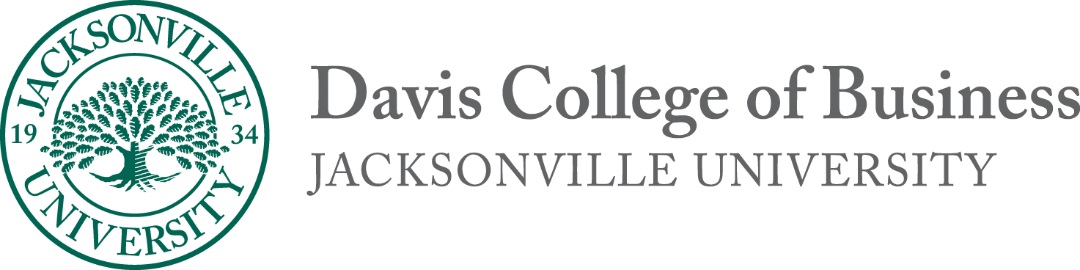 Jacksonville UniversityFinancial Market and InstitutionFIN 301 Fall 2016Tuesday, Thursday 9:30AM - 10:45AMRoom 114Instructor:	     Professor Maggie FoleyOffice:  	     118A DCOBOffice Hours:     Tuesday and Thursday 11：00-12:00, Wednesday 2:00 – 5:00 pm and by appointmentTelephone:	     904 - 256 - 7772     (office)	806 - 317 - 6882	(cell)E-mail:	    mfoley3@ju.eduVisionOur vision for the Davis College of business is to be recognized as an institution that cultivates global leaders who positively influence and serve their communities, business and nation.MissionOur mission is to deliver a high quality educational program that develops leaders who create and promote ideas with a strategic mindset; demonstrate their business expertise; lead organizations toward economic success; and exhibit the highest standards of professionalism and ethics.Core Mission ValuesWe are committed to supporting continuous personal, professional and leadership development of our students, alumni, and community members.We support progressive and meaningful research, creative activity, and knowledge dissemination. We celebrate excellence in teaching.We strive to become thought-leaders in global management education based on our active pursuit of global partners in business and education We recognize the value of ethnic and cultural diversity and welcome and respect people of differing backgrounds, beliefs, and points of view.We value and foster mentoring relationships and shared responsibility for learning.We embrace and explore technology as a means of enhancing and delivering management instruction in order to increase flexibility for our students and expand our academic outreach.We actively seek partnership opportunities with the corporate community in order to enrich the educational experience of our business students and promote the practical relevance of our college. Learning Goal LG1 Business Expertise: Students will have competencies in LO 1-1: AccountingLO 1-2: EconomicsLO 1-3: FinanceLO 1-4: ManagementLO 1-5: MarketingLG2 Communication skills: Students will be competent in the verbal and written skills necessary for business communicationLO 2-1: Students will demonstrate oral presentation skills using appropriate visual aidsLO 2-2: Students will demonstrate effective written communication skills. (Assignments may include, but are not limited to business correspondence report writing, essays, case analysis or research)LG4 Critical thinkingLO 4-1: Students will summarize key information, issues and/or problems using appropriate evidence. LO 4-2: Students will discuss conclusions, implications and consequences.LG6 Ethical issues awarenessLO 6-1: Students will be able to identify ethical issues involved in business affairs and problematic situations.  LO 6-2: Students will demonstrate knowledge of the consequences of unethical behavior and illegal business behavior.COURSE DESCRIPTIONThis is an introductory class to finance and will therefore, be basic and broad. The class will introduce topics such as the time value of money, stock and stock valuation, bond valuation, efficient market hypothesis, project valuation, and behavioral finance, among others.  COURSE OBJECTIVESAfter completing this course, students are expected to competently:Understand modern portfolio theory, which is the foundation of finance. Ability to analyze and solve time-value-of-money problems. Ability to apply the discounted cash flow model to value debt and equity securities. Understand and apply the different models to evaluate capital budgeting projects.Personal Philosophy of Teaching and LearningTo me, learning is fun. I think that all college students should feel this way about learning. A good instructor makes this happen by making the class clear and interesting, by giving students opportunities for inquiry and rewarding them for critical thinking. To make the class clear and interesting, I focus on conveying the material to the students through real world examples. This equips the students their text book knowledge in a constantly changing world. I believe in using group discussions, in-depth term projects and students’ presentations. I encourage students to ask questions, because those questions help identify where students’ are having difficulty, and helps to keep them interesting in the class. REQUIRED TEXTThe required text for this course is: Foundations of Finance, eighth Editionby Keown, Martin and Petty ISBN-13: 978-0-13-299487-3You will also need a financial calculator or a laptop (highly recommend). Standard scientific or financial calculators are permitted for all exams. Calculators that store text are not permitted.RESOURCESClass website:www.jufinance.com/fin301_17sOr search for the class website from the main website www.jufinance.comMETHOD OF INSTRUCTIONThe structure of the class is a mix of lectures and discussion of the material.  A guest speaker from Merrill Lynch will give us lecture regarding careers in the financial market. Exact date and time will be announced.  NOTES REGARDING ASSIGNMENTS AND WORKLOAD Exams   Three mid exams and one final comprehensive exam will be given during the semester.  Exams are closed book and closed note. The exams will include material from assigned readings and class discussions.  Your attendance in class will help ensure that you do not miss any pertinent information. The exams may include multiple choice questions, short answer questions (baby essays), and “fill in the blank” questions.As exams approach, I will provide more information as to what types of questions you should expect. Also, note that the material we cover in the earlier exams provides a basis for understanding the material in the remainder of the course. Homework There will be several homework sets assigned during the semester. Homework due dates are specified during the course work. Homework is due at the beginning of class. The goal of homework is to help your understanding of the material. Note that questions similar to the homework may appear on exams – so it is important that you understand how to work problems by yourself. Submitted work must be legible. COURSE GRADINGAssignments (option 1, highly recommend)3 Mid Term   							40%Final (Comprehensive)					40%Homework							15%Quizzes							5%Extra Credit							?%Assignments (option 2)3 Mid Term   							55%Final (Comprehensive)					40%Quizzes							5%Extra Credit							?%Assignments (option 3)3 Mid Term   							60%Final (Comprehensive)					40%Extra Credit							?%Class Activities/Participation/Attendance Active and regular participation in class and within your team will be critical to your success.  This includes asking questions, answering questions, and in general being involved. Attendance is expected of all students as part of the learning process is interacting with others.  On that note, it’s impossible for me, your team members, or fellow classmates to further your learning if you aren’t even in class.  Class will begin and end at the designated timesCOURSE GRADING SCALEA	90 - 100%	  	B	80– 87.5%		B+	87.5 – 89%	C+	77.5 – 79%		C	70 – 77.5%		D+	67.5 – 69%	D	60 – 67.5%		F	0 – 59%LATE OR MISSED ASSIGNMENTS OR EXAMSMake-up exams are not offered in this course.  Religious observances and emergency situations will be evaluated on an individual basis and must be accompanied by valid documentation.Changes/Additions to SyllabusThis syllabus may be changed at any time during the semester.  All changes/additions will be announced in class.  ACADEMIC MISCONDUCTJacksonville University students are expected to contribute to the development and sustenance of a community characterized by respect, caring and honesty.  The academic honor system of Jacksonville University is based on the premise that each student is expected to adhere to the highest standard of academic honesty.http://www.ju.edu/greenpages/Pages/University-Policies.aspxSPECIAL NEEDShttp://www.ju.edu/greenpages/Pages/University-Policies.aspxCHANGES/ADDITIONS TO SYLLABUSCOURSE WITHDRAWALhttp://www.ju.edu/registrar/Pages/Grading-Information.aspxhttp://www.ju.edu/registrar/Pages/Forms.aspxUNIVERSITY WITHDRAWALhttp://www.ju.edu/registrar/Pages/Grading-Information.aspxhttp://www.ju.edu/registrar/Pages/Forms.aspxMEDICAL WITHDRAWALhttp://www.ju.edu/greenpages/Pages/University-Policies.aspxhttp://www.ju.edu/registrar/Pages/Forms.aspxPLAGIARISM POLICYhttp://www.ju.edu/ctl/Pages/Academic-Integrity.aspxTentative CalendarNote: This is a tentative schedule. Alterations will most likely be made.“Professional Results In Daily Efforts Program”(P.R.I.D.E.)“We the students and faculty of the Davis College of Business understand learning is a process of interaction, partnering, and collaboration. To create the learning environment necessary to produce the future generators of sustainable value for business and society at large, we understand we must focus our daily efforts to achieve lasting success. Therefore, as indicated by my signature below, I agree to support the tenets and professional behaviors of the P.R.I.D.E. program outlined below applicable to my position within the Davis College of Business.”As DCOB Faculty, you can count on us to:Treat each student in a fair and equitable mannerCome to class preparedStart and end class on-time Honor office hoursMake required text books and reading materials relative to the material taughtUse a proper mix of IT and lecture (Blackboard)Return assignments in a timely mannerAllow peer review to reduce “free-riders” on team projectsAs DCOB Students, you can count on us to:Respect everyone’s right to have a positive academic experienceRespect other students’ propertyRespect other students’ cultures and opinionsSupport academic integrity Be enthusiastic and productive members of team projectsCome to class on-timeCome to class preparedBe attentive and participateTurn assignments in on-timeRespect others by not having real or virtual side conversationsTurn off electronic devices during classDress appropriately______________________________________________Please Print Name______________________________________________Signature___________________DateWeekDateChaptersWeek1Tuesday, 1/10IntroductionThursday, 1/12Chapter 1,2 Week 2Tuesday, 1/17Chapter 5 Thursday, 1/19Chapter 5Week 3Tuesday, 1/24Chapter 5 Thursday, 1/26Chapter 6Week 4Tuesday, 1/31Chapter 6 Thursday, 2/2Chapter 6Week 5Tuesday, 1/31First mid term Thursday, 2/2Chapter 3Week 6Tuesday, 2/7Chapter 3 Thursday, 2/9Chapter 3Week 7Tuesday, 2/14Chapter 4 Thursday, 2/16Chapter 4Week 8Tuesday, 2/21Chapter 4Thursday, 2/23Second Mid TermWeek 9Tuesday, 2/28Chapter 7Thursday, 3/2Chapter 7Week 10Tuesday, 3/7Chapter 7 Thursday, 3/9Chapter 8Week 11Tuesday, 3/14Chapter 8 Thursday, 3/16Chapter 8Week -Tuesday, 3/21Spring break Thursday, 3/23- Week 12Tuesday, 3/28Review Thursday, 3/30Third Mid TermWeek 13Tuesday, 4/4Chapter 9 Thursday, 4/6Chapter 9 Week 14Tuesday, 4/11Thursday, 4/13Chapter 10Chapter 10Week 15Tuesday, 4/18Chapter 10 Thursday, 4/20Review Week 16Comprehensive Exam